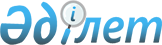 Об утверждении регламентов государственных услуг
					
			Утративший силу
			
			
		
					Постановление акимата Костанайской области от 5 ноября 2012 года № 501. Зарегистрировано Департаментом юстиции Костанайской области 26 ноября 2012 года № 3898. Утратило силу - Постановлением акимата Костанайской области от 20 ноября 2013 года № 508      Примечание РЦПИ.

      В тексте сохранена авторская орфография и пунктуация.

      Сноска. Утратило силу - Постановлением акимата Костанайской области от 20.11.2013 № 508 (вводится в действие со дня подписания).      В соответствии с пунктом 4 статьи 9-1 Закона Республики Казахстан от 27 ноября 2000 года "Об административных процедурах" акимат Костанайской области ПОСТАНОВЛЯЕТ:



      1. Утвердить прилагаемые регламенты государственных услуг:



      1) "Регистрация договора залога права недропользования на разведку, добычу общераспространенных полезных ископаемых";



      2) "Регистрация контрактов на разведку, добычу общераспространенных полезных ископаемых".



      2. Настоящее постановление вводится в действие по истечении десяти календарных дней после дня его первого официального опубликования.      Аким области                                     Н. Садуакасов      СОГЛАСОВАНО:      Начальник ГУ "Управление

      предпринимательства и промышленности

      акимата Костанайской области"

      ________________ М. Утешов

Утвержден        

постановлением акимата  

от 5 ноября 2012 года   

№ 501           Регламент государственной услуги "Регистрация

договора залога права недропользования на разведку,

добычу общераспространенных полезных ископаемых" 

1. Основные понятия

      1. В настоящем регламенте "Регистрация договора залога права недропользования на разведку, добычу общераспространенных полезных ископаемых" (далее - Регламент) используются следующие понятия:



      1) получатель государственной услуги - физическое и юридическое лицо (далее – получатель);



      2) областной исполнительный орган – государственное учреждение "Управление предпринимательства и промышленности акимата Костанайской области" (далее – регистрирующий орган). 

2. Общие положения

      2. Государственная услуга "Регистрация договора залога права недропользования на разведку, добычу общераспространенных полезных ископаемых" (далее – государственная услуга) оказывается регистрирующим органом по адресу: индекс: 110000, город Костанай, улица Баймагамбетова, 195, телефоны: 8(7142)575-240, 534-594. График работы: с 9.00 часов до 18.00 часов, обед с 13.00 часов до 14.00 часов ежедневно. Выходные дни: суббота, воскресенье.



      3. Форма оказываемой государственной услуги: неавтоматизированная.



      4. Государственная услуга оказывается бесплатно.



      5. Государственная услуга оказывается на основании подпункта 13) статьи 27 Закона Республики Казахстан от 24 июня 2010 года "О недрах и недропользовании" и постановления Правительства Республики Казахстан от 5 сентября 2012 года № 1151 "Об утверждении стандартов государственных услуг в сфере недропользования, за исключением углеводородного сырья".



      6. Результатом оказываемой государственной услуги являются свидетельство о регистрации договора залога права недропользования (далее - свидетельство) либо мотивированный ответ об отказе в предоставлении услуги (далее – мотивированный ответ об отказе). 

3. Требования к порядку оказания государственной услуги

      7. Информация по вопросам оказания государственной услуги располагается на интернет - ресурсе регистрирующего органа www.dpp.kostanay.kz, а также на информационном стенде, размещенном в помещении регистрирующего органа по адресу, указанному в пункте 2 настоящего Регламента.



      8. Сроки оказания государственной услуги:

      государственная услуга оказывается не позднее пяти рабочих дней с момента подачи получателем необходимых документов, указанных в пункте 13 настоящего Регламента;

      максимально допустимое время ожидания сдачи документов во время получения государственной услуги, оказываемой на месте в день обращения получателя, составляет не более тридцати минут;

      максимально допустимое время получателем документов во время получения государственной услуги, оказываемой на месте в день обращения, составляет не более тридцати минут.



      9. Основанием для отказа в предоставлении государственной услуги регистрирующим органом является:



      1) непредставление получателем соответствующих документов, указанных в пункте 13 настоящего Регламента;



      2) отсутствие разрешения компетентного органа на передачу права недропользования в залог.



      10. Этапы оказания государственной услуги с момента получения заявления от получателя для получения государственной услуги и до момента выдачи результата государственной услуги:



      1) получатель подает заявление (в произвольной форме) в канцелярию регистрирующего органа;



      2) сотрудник канцелярии регистрирующего органа осуществляет прием документов, регистрирует и направляет документы руководству для наложения резолюции;



      3) руководство регистрирующего органа рассматривает корреспонденцию, определяет структурное подразделение, накладывает резолюцию и направляет начальнику структурного подразделения для исполнения;



      4) начальник структурного подразделения регистрирующего органа рассматривает корреспонденцию, накладывает резолюцию и передает документы ответственному исполнителю для исполнения;



      5) ответственный исполнитель структурного подразделения регистрирующего органа осуществляет проверку полноты представленных документов, подготавливает мотивированный ответ об отказе или оформляет свидетельство и передает документы начальнику структурного подразделения;



      6) начальник структурного подразделения рассматривает корреспонденцию и визирует мотивированный ответ об отказе или свидетельство и передает документы на подпись руководству;



      7) руководство рассматривает корреспонденцию и подписывает свидетельство или мотивированный ответ об отказе;



      8) ответственный исполнитель структурного подразделения выдает получателю мотивированный ответ об отказе или свидетельство и вносит запись в журнал регистрации договоров залога права недропользования.



      11. Минимальное количество лиц, осуществляющих прием документов для оказания государственной услуги в регистрирующем органе, составляет один сотрудник. 

4. Описание порядка действия (взаимодействия)

в процессе оказания государственной услуги

      12. Прием документов осуществляется через канцелярию регистрирующего органа по адресу, указанному в пункте 2 настоящего Регламента.

      Подтверждением сдачи документов, указанных в пункте 13 настоящего Регламента, является регистрация (штамп и входящий номер, дата) заявления в канцелярии регистрирующего органа.



      13. Для получения государственной услуги получатель государственной услуги предоставляет:



      1) заявление для получения государственной услуги (в произвольной форме);



      2) договор о залоге права недропользования, подписанный в установленном порядке (в трех экземплярах);



      3) доверенность лицу, представляющему интересы получателя, за исключением первого руководителя получателя, имеющего право подписи без доверенности.



      14. В процессе оказания государственной услуги задействованы следующие структурно-функциональные единицы (далее - СФЕ):



      1) сотрудник канцелярии регистрирующего органа;



      2) руководство регистрирующего органа;



      3) начальник структурного подразделения регистрирующего органа;



      4) ответственный исполнитель структурного подразделения регистрирующего органа.



      15. Текстовое табличное описание последовательности и взаимодействие административных действий (процедур) каждой СФЕ с указанием срока выполнения каждого административного действия (процедуры) приведено в приложении 1 к настоящему Регламенту.



      16. Схема, отражающая взаимосвязь между логической последовательностью административных действий в процессе оказания государственной услуги и СФЕ, приведена в приложении 2 к настоящему Регламенту. 

5. Ответственность должностных лиц,

оказывающих государственную услугу

      17. Ответственным лицом за оказание государственной услуги является руководитель регистрирующего органа.

      Руководитель регистрирующего органа несет ответственность за реализацию оказания государственной услуги в установленные сроки, в соответствии с законами Республики Казахстан.

Приложение 1                     

к регламенту государственной услуги          

"Регистрация договора залога права недропользования 

на разведку, добычу общераспространенных      

полезных ископаемых"                  

Описание последовательности и взаимодействие

административных действий (процедур)

Таблица 1. Описание действий СФЕ  

Таблица 2. Варианты использования. Основной процесс.  

Таблица 3. Варианты использования. Альтернативный процесс.  

Приложение 2               

к регламенту государственной услуги     

"Регистрация договора залога права      

недропользования на разведку, добычу    

общераспространенных полезных ископаемых"  Схема, отражающая взаимосвязь между логической

последовательностью административных действий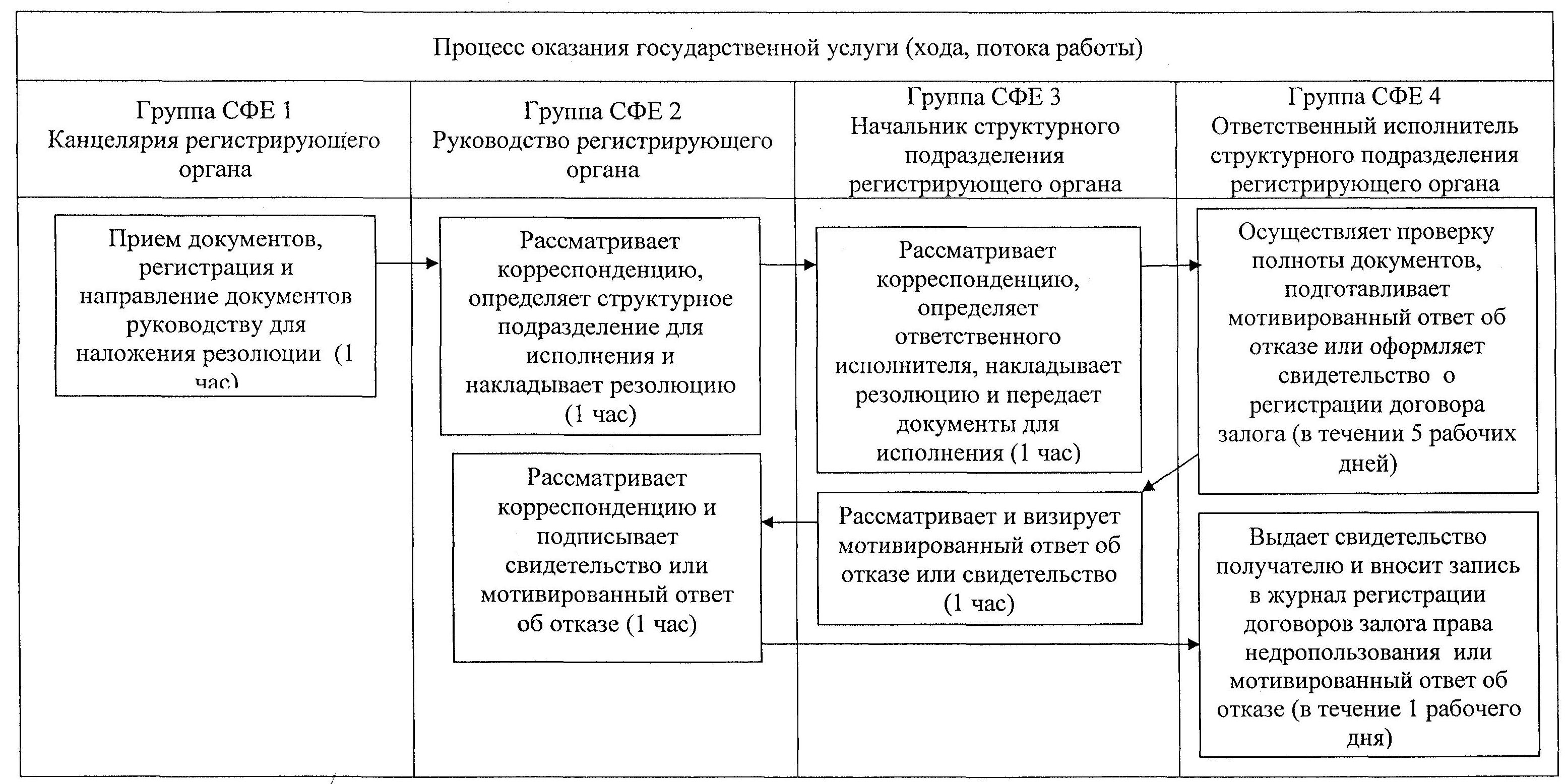 

Утвержден        

постановлением акимата  

от 5 ноября 2012 года   

№ 501          

Регламент государственной услуги

"Регистрация контрактов на разведку, добычу

общераспространенных полезных ископаемых" 

1. Основные понятия

      1. В настоящем регламенте "Регистрация контрактов на разведку, добычу общераспространенных полезных ископаемых" (далее - Регламент) используются следующие понятия:



      1) получатель государственной услуги - физическое и юридическое лицо (далее – получатель);



      2) областной исполнительный орган – государственное учреждение "Управление предпринимательства и промышленности акимата Костанайской области" (далее – регистрирующий орган). 

2. Общие положения

      2. Государственная услуга "Регистрация контрактов на разведку, добычу общераспространенных полезных ископаемых" (далее – государственная услуга) оказывается регистрирующим органом по адресу: индекс: 110000, город Костанай, улица Баймагамбетова, 195, телефоны: 8(7142)575-240, 534-594. График работы: с 9.00 часов до 18.00 часов, обед с 13.00 часов до 14.00 часов ежедневно. Выходные дни: суббота, воскресенье.



      3. Форма оказываемой государственной услуги: неавтоматизированная.



      4. Государственная услуга оказывается бесплатно.



      5. Государственная услуга оказывается на основании подпункта 12) статьи 27 и пункта 3 статьи 68 Закона Республики Казахстан от 24 июня 2010 года "О недрах и недропользовании" и постановления Правительства Республики Казахстан от 5 сентября 2012 года № 1151 "Об утверждении стандартов государственных услуг в сфере недропользования, за исключением углеводородного сырья".



      6. Результатом оказываемой государственной услуги являются акт о государственной регистрации контракта на проведение операций по недропользованию (далее – акт) либо мотивированный ответ об отказе в предоставлении услуги (далее – мотивированный ответ об отказе). 

3. Требования к порядку оказания государственной услуги

      7. Информация по вопросам оказания государственной услуги располагается на интернет - ресурсе регистрирующего органа www.dpp.kostanay.kz, а также на информационном стенде, размещенном в помещении регистрирующего органа по адресу, указанному в пункте 2 настоящего Регламента.



      8. Сроки оказания государственной услуги:

      государственная услуга оказывается не позднее пяти рабочих дней с момента сдачи получателем необходимых документов, указанных в пункте 13 настоящего Регламента;

      максимально допустимое время ожидания сдачи документов во время получения государственной услуги, оказываемой на месте в день обращения получателя, составляет не более тридцати минут;

      максимально допустимое время получателем документов во время получения государственной услуги, оказываемой на месте в день обращения, составляет не более тридцати минут.

      прием осуществляется в порядке очереди, без предварительной записи и ускоренного обслуживания.



      9. Основанием для отказа в предоставлении государственной услуги регистрирующим органом является непредставление получателем соответствующих документов, указанных в пункте 13 настоящего Регламента.



      10. Этапы оказания государственной услуги с момента получения заявления от получателя для получения государственной услуги и до момента выдачи результата государственной услуги:



      1) получатель подает заявление (в произвольной форме) в канцелярию регистрирующего органа;



      2) сотрудник канцелярии регистрирующего органа осуществляет прием документов, регистрирует и направляет документы руководству для наложения резолюции;



      3) руководство регистрирующего органа рассматривает корреспонденцию, определяет структурное подразделение, накладывает резолюцию и направляет начальнику структурного подразделения для исполнения;



      4) начальник структурного подразделения регистрирующего органа рассматривает корреспонденцию, накладывает резолюцию и передает документы ответственному исполнителю для исполнения;



      5) ответственный исполнитель структурного подразделения регистрирующего органа осуществляет проверку полноты представленных документов, подготавливает мотивированный ответ об отказе или оформляет акт и передает документы начальнику структурного подразделения;



      6) начальник структурного подразделения рассматривает корреспонденцию и визирует мотивированный ответ об отказе или акт и передает документы на подпись руководству;



      7) руководство рассматривает корреспонденцию и подписывает акт или мотивированный ответ об отказе;



      8) ответственный исполнитель структурного подразделения выдает получателю мотивированный ответ об отказе или акт и вносит запись в реестр государственной регистрации контрактов.



      11. Минимальное количество лиц, осуществляющих прием документов для оказания государственной услуги в регистрирующем органе, составляет один сотрудник. 

4. Описание порядка действия (взаимодействия)

в процессе оказания государственной услуги

      12. Прием документов осуществляется через канцелярию регистрирующего органа по адресу, указанному в пункте 2 настоящего Регламента.

      Подтверждением сдачи документов, указанных в пункте 13 настоящего Регламента, является регистрация (штамп и входящий номер, дата) заявления в канцелярии регистрирующего органа.



      13. Для получения государственной услуги получатель предоставляет:



      1) заявление для получения государственной услуги (в произвольной форме);



      2) контракт на недропользование (оригинал в трех экземплярах);



      3) доверенность лицу, представляющему интересы получателя, за исключением первого руководителя получателя, имеющего право подписи без доверенности.



      14. В процессе оказания государственной услуги задействованы следующие структурно-функциональные единицы (далее - СФЕ):



      1) сотрудник канцелярии регистрирующего органа;



      2) руководство регистрирующего органа;



      3) начальник структурного подразделения регистрирующего органа;



      4) ответственный исполнитель структурного подразделения регистрирующего органа.



      15. Текстовое табличное описание последовательности и взаимодействие административных действий (процедур) каждой СФЕ с указанием срока выполнения каждого административного действия (процедуры) приведено в приложении 1 к настоящему Регламенту.



      16. Схема, отражающая взаимосвязь между логической последовательностью административных действий в процессе оказания государственной услуги и СФЕ, приведена в приложении 2 к настоящему Регламенту. 

5. Ответственность должностных лиц,

оказывающих государственную услугу

      17. Ответственным лицом за оказание государственной услуги является руководитель регистрирующего органа.

      Руководство регистрирующего органа несет ответственность за реализацию оказания государственной услуги в установленные сроки, в соответствии с законами Республики Казахстан.

Приложение 1                 

к регламенту государственной услуги     

"Регистрация контрактов на разведку, добычу 

общераспространенных полезных ископаемых"   

Описание последовательности и взаимодействие

административных действий (процедур)

Таблица 1. Описание действий СФЕ  

Таблица 2. Варианты использования. Основной процесс.  

Таблица 3. Варианты использования. Альтернативный процесс.  

Приложение 2                   

к регламенту государственной услуги        

"Регистрация контрактов на разведку,        

добычу общераспространенных полезных ископаемых"   Схема, отражающая взаимосвязь между логической

последовательностью административных действий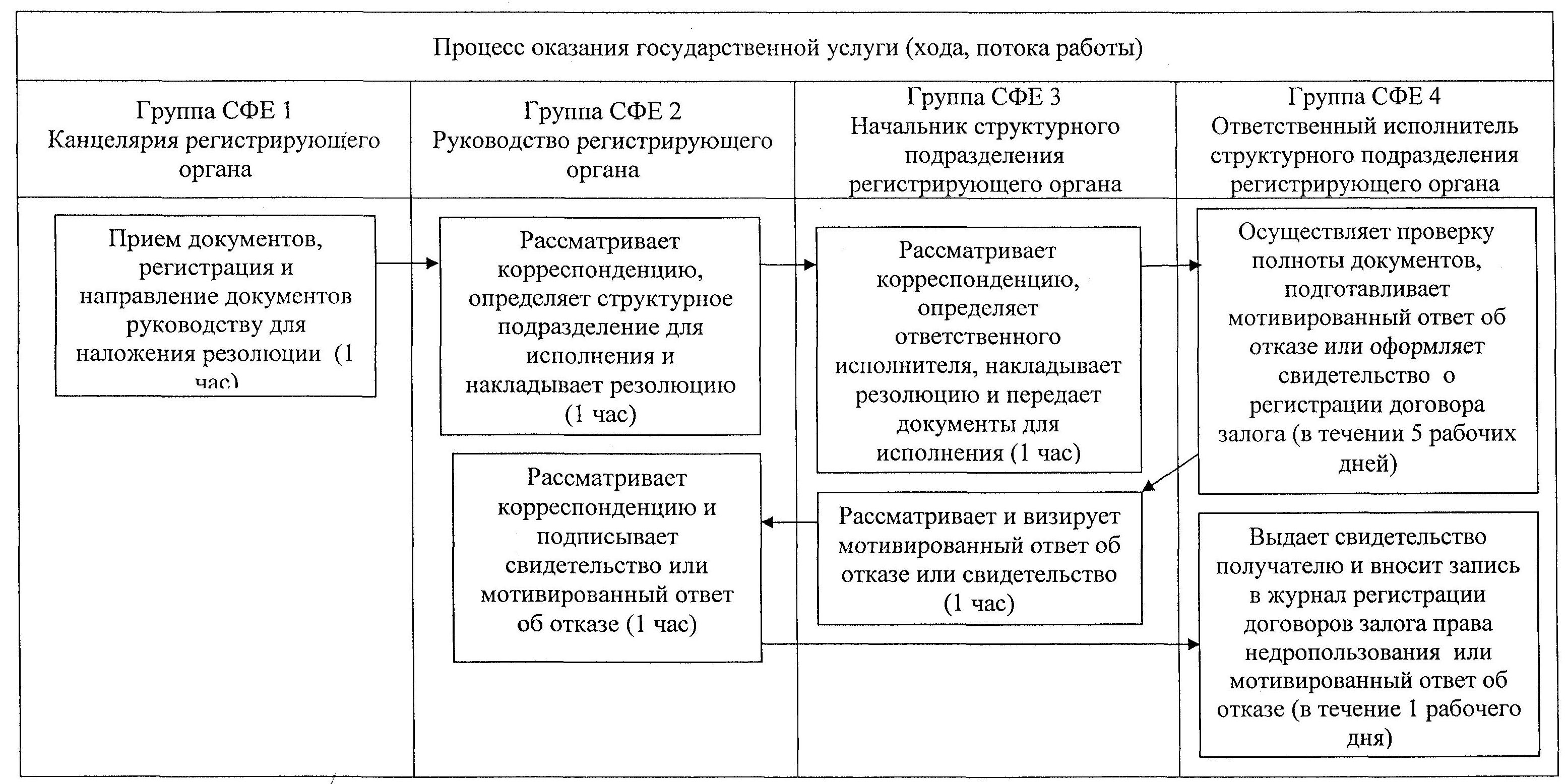 
					© 2012. РГП на ПХВ «Институт законодательства и правовой информации Республики Казахстан» Министерства юстиции Республики Казахстан
				Действия основного процесса (хода, потока работ)Действия основного процесса (хода, потока работ)Действия основного процесса (хода, потока работ)Действия основного процесса (хода, потока работ)№ действия

хода, потока

работ)123Наименование

СФЕСотрудник

канцелярии

регистри-

рующего

органаРуководство

регистрирую-

щего органаНачальник

структурного

подразделения

регистрирующего

органаНаименование

действия

(процесса,

процедуры,

операции) и их

описаниеПрием

документов,

регистрацияРассмотрение

корреспонден-

ции,

определение

структурного

подразделения

для

исполненияРассмотрение

корреспонденции,

определение

ответственного

исполнителя для

исполненияФорма

завершения

(данные,

документ,

организационно-

распорядитель-

ное решение)Направление

документов

руководству

для

наложения

резолюцииНаложение

резолюции,

отправка

начальнику

структурного

подразделенияНаложение

резолюции,

передача

документов

ответственному

исполнителюСроки

исполнения1 час1 час1 часНомер

следующего

действия234№ действия

(хода, потока

работ)456Наименование

СФЕОтветствен-

ный

исполнитель

структур-

ного под-

разделения

регистрирую

щего органаНачальник

структурного

подразделе-

ния регист-

рирующего

органаРуководство

регистрирующего

органаНаименование

действия

(процесса,

процедуры,

операции) и их

описаниеОсущест-

вление

проверки

полноты

документов,

подготовка

мотивиро-

ванного

ответа об

отказе или

оформление

свидетель-

стваРассмотрение

корреспон-

денции и

визирование

свидетель-

ства или

мотивирован-

ного ответа

об отказеРассмотрение

корреспонденцииФорма

завершения

(данные,

документ,

организационно-

распорядитель-

ное решение)Передача

документов

начальнику

структур-

ного под-

разделенияПередача

документов

на подпись

руководствуПодписание

свидетельства

или

мотивированного

ответа об отказеСроки

исполненияВ течении

5 рабочих

дней1 час1 часНомер

следующего

действия567№ действия

(хода, потока

работ)777Наименование

СФЕОтветственный исполнитель структурного

подразделения регистрирующего органаОтветственный исполнитель структурного

подразделения регистрирующего органаОтветственный исполнитель структурного

подразделения регистрирующего органаНаименование

действия

(процесса,

процедуры,

операции) и их

описаниеВнесение записи в журнал регистрации

договоров залога права недропользования

или регистрация мотивированного ответа об

отказеВнесение записи в журнал регистрации

договоров залога права недропользования

или регистрация мотивированного ответа об

отказеВнесение записи в журнал регистрации

договоров залога права недропользования

или регистрация мотивированного ответа об

отказеФорма

завершения

(данные,

документ,

организационно-

распорядитель-

ное решение)Выдача результата оказания государственной

услуги получателюВыдача результата оказания государственной

услуги получателюВыдача результата оказания государственной

услуги получателюСроки

исполненияВ течение 1 рабочего дняВ течение 1 рабочего дняВ течение 1 рабочего дняСФЕ 1

Канцелярия

регистрирую-

щего органаСФЕ 2

Руководство

регистрирующего

органаСФЕ 3

Начальник

структурного

подразделения

регистрирую-

щего органаСФЕ 4

Ответственный

исполнитель

структурного

подразделения

регистрирующе-

го органаДействие № 1

Прием

документов,

регистрация,

направление

документов

руководству

для наложения

резолюцииДействие № 2

Рассмотрение

корреспонден-

ции,

определение

структурного

подразделения,

наложение

резолюции,

отправка

начальнику

структурного

подразделения

для исполненияДействие № 3

Рассмотрение

корреспонден-

ции,

определение

ответственно-

го исполни-

теля для

исполненияДействие № 4

Осуществление

проверки

полноты

документов,

оформление

свидетельства,

передача

документов

начальнику

структурного

подразделенияДействие № 5

Рассмотрение

корреспонден-

ции,

визирование

свидетельства

и передача

документов

на подпись

руководствуДействие № 6

Рассмотрение

корреспонденции

и подписание

свидетельстваДействие № 7

Внесение

записи в

журнал

регистрации

договоров

залога права

недропользова-

ния и передача

свидетельства

получателюСФЕ 1

Канцелярия

регистрирующе-

го органаСФЕ 2

Руководство

регистрирующе-

го органаСФЕ 3

Начальник

структурного

подразделения

регистрирующе-

го органаСФЕ 4

Ответственный

исполнитель

структурного

подразделения

регистрирую-

щего органаДействие № 1

Прием

документов,

регистрация,

направление

документов

руководству

для наложения

резолюцииДействие № 2

Рассмотрение

корреспонден-

ции,

определение

структурного

подразделения,

наложение

резолюции,

отправка

начальнику

структурного

подразделения

для исполненияДействие № 3

Рассмотрение

корреспонден-

ции,

определение

ответственного

исполнителя

для

исполненияДействие № 4

Осуществление

проверки

полноты

документов,

подготовка

мотивирован-

ного ответа

об отказе,

передача

документов

начальнику

структурного

подразделенияДействие № 5

Рассмотрение

корреспонден-

ции,

визирование

мотивирован-

ного ответа

об отказе

и передача

документов

на подпись

руководствуДействие № 6

Рассмотрение

корреспон-

денции и

подписание мо-

тивированного

ответа об

отказеДействие № 7

Регистрация

мотивирован-

ного ответа

об отказе

и передача

получателюДействия основного процесса (хода, потока работ)Действия основного процесса (хода, потока работ)Действия основного процесса (хода, потока работ)Действия основного процесса (хода, потока работ)№ действия

хода, потока

работ)123Наименование

СФЕСотрудник

канцелярии

регистрирую-

щего органаРуководство

регистрирую-

щего органаНачальник

структурного

подразделе-

ния регист-

рирующего

органаНаименование

действия

процесса,

процедуры,

операции) и их

описаниеПрием

документов,

регистрацияРассмотрение

корреспонден-

ции, определе-

ние структур-

ного

подразделения

для исполненияРассмотрение

корреспон-

денции,

определение

ответствен-

ного

исполнителя

для

исполненияФорма

завершения

(данные,

документ,

организационно-

распорядитель-

ное решение)Направление

документов

руководству

для наложения

резолюцииНаложение

резолюции,

отправка

начальнику

структурного

подразделенияНаложение

резолюции,

передача

документов

ответствен-

ному

исполнителюСроки

исполнения1 час1 час1 часНомер

следующего

действия234№ действия

(хода, потока

работ)456Наименование

СФЕОтветственный

исполнитель

структурного

подразделения

регистрирую-

щего органаНачальник

структурного

подразделения

регистрирующе-

го органаРуководство

регистрирую-

щего органаНаименование

действия

(процесса,

процедуры,

операции) и их

описаниеОсуществление

проверки

полноты

документов,

подготовка

мотивированно-

го ответа об

отказе или

оформление

актаРассмотрение

корреспонден-

ции и

визирование

мотивированно-

го ответа об

отказе или

актаРассмотрение

корреспон-

денцииФорма

завершения

(данные,

документ,

организационно-

распорядитель-

ное решение)Передача

документов

начальнику

структурного

подразделенияПередача

документов

руководству

на подписьПодписание

акта или

мотивирован-

ного ответа

об отказеСроки

исполненияВ течении

5 рабочих дней1 час1 часНомер

следующего

действия567№ действия

(хода, потока

работ)777Наименование

СФЕОтветственный

исполнитель структурного подразделения

регистрирующего органаОтветственный

исполнитель структурного подразделения

регистрирующего органаОтветственный

исполнитель структурного подразделения

регистрирующего органаНаименование

действия

(процесса,

процедуры,

операции) и их

описаниеВнесение записи в реестр государственной

регистрации контрактов на проведение

операций по недропользованию или

регистрация мотивированного ответа

об отказеВнесение записи в реестр государственной

регистрации контрактов на проведение

операций по недропользованию или

регистрация мотивированного ответа

об отказеВнесение записи в реестр государственной

регистрации контрактов на проведение

операций по недропользованию или

регистрация мотивированного ответа

об отказеФорма

завершения

(данные,

документ,

организационно-

распорядитель-

ное решение)Выдача результата оказания государственной

услуги получателюВыдача результата оказания государственной

услуги получателюВыдача результата оказания государственной

услуги получателюСроки

исполненияВ течение 1 рабочего дняВ течение 1 рабочего дняВ течение 1 рабочего дняСФЕ 1

Канцелярия

регистрирую-

щего органаСФЕ 2

Руководство

регистрирующего

органаСФЕ 3

Начальник

структурного

подразделе-

ния

регистрирую-

щего органаСФЕ 4

Ответственный

исполнитель

структурного

подразделения

регистрирующе-

го органаДействие № 1

Прием

документов,

регистрация,

направление

документов

руководству

для наложения

резолюцииДействие № 2

Рассмотрение

корреспонденции,

определение

структурного

подразделения,

наложение

резолюции,

отправка

начальнику

структурного

подразделения

для исполненияДействие № 3

Рассмотрение

корреспон-

денции,

определение

ответствен-

ного

исполнителя

для

исполненияДействие № 4

Осуществление

проверки

полноты

документов,

оформление

акта, передача

документов

начальнику

структурного

подразделенияДействие № 5

Рассмотрение

корреспон-

денции,

визирование

акта и

передача

документов

на подпись

руководствуДействие № 6

Рассмотрение

корреспонденции

и подписание

актаДействие № 7

Внесение

записи в

реестр госу-

дарственной

регистрации

контрактов

на проведение

операций

по недрополь-

зованию и

передача акта

получателюСФЕ 1

Канцелярия

регистрирую-

щего органаСФЕ 2

Руководство

регистрирующего

органаСФЕ 3

Начальник

структурного

подразделе-

ния регист-

рирующего

органаСФЕ 4

Ответственный

исполнитель

структурного

подразделения

регистрирующего

органаДействие № 1

Прием

документов,

регистрация,

направление

документов

руководству

для наложения

резолюцииДействие № 2

Рассмотрение

корреспонденции,

определение

структурного

подразделения,

наложение

резолюции,

отправка

начальнику

структурного

подразделения

для исполненияДействие № 3

Рассмотрение

корреспон-

денции,

определение

ответствен-

ного испол-

нителя для

исполненияДействие № 4

Осуществление

проверки

полноты

документов,

подготовка

мотивированного

ответа об

отказе,

передача

документов

начальнику

структурного

подразделенияДействие № 5

Рассмотрение

корреспон-

денции,

визирование

мотивирован-

ного ответа

об отказе

и передача

документов

на подпись

руководствуДействие № 6

Рассмотрение

корреспонденции

и подписание

мотивированного

ответа об отказеДействие № 7

Регистрация

мотивированного

ответа об

отказе и

передача

получателю